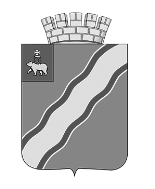 ДУМАКРАСНОКАМСКОГО ГОРОДСКОГО ОКРУГАПЕРМСКОГО КРАЯРЕШЕНИЕ26.01.2022							          	                                         № 10О внесении изменений в решение Краснокамской городской Думы от 27.09.2018 № 19 «Об утверждении Положения о постоянных комиссиях Краснокамской городской Думы»	В соответствии с Федеральным законом от 06 октября 2003 г. № 131-ФЗ «Об общих принципах организации местного самоуправления в Российской Федерации», Уставом Краснокамского городского округа Пермского края Дума Краснокамского городского округа РЕШАЕТ:Наименование решения Краснокамской городской Думы от 27 сентября 2018 г. № 19 изложить в следующей редакции: «Об утверждении Положения о постоянных комиссиях Думы Краснокамского городского округа».Пункт 1 решения Краснокамской городской Думы от 27 сентября 2018 г. № 19 изложить в следующей редакции: «1. Утвердить прилагаемое Положение о постоянных комиссиях Думы Краснокамского городского округа.».3. Внести следующие изменения в Положение о постоянных комиссиях Краснокамской городской Думы от 27 сентября 2018 г. № 19:3.1. Наименование изложить в следующей редакции: «Положение о постоянных комиссиях Думы Краснокамского городского округа»;3.2. Пункт 1.1. раздела I изложить в следующей редакции: «1.1. Постоянные комиссии Думы Краснокамского городского округа (далее – комиссии) создаются решением Думы Краснокамского городского округа (далее – Дума) по функциональному (межотраслевому) принципу на срок ее полномочий.»;3.3. В пунктах 1.2, 1.9, 1.10, 1.12, 1.15 раздела I, в пункте 2.3.7. подраздела 2.3. раздела II, в пункте 2.5.2 подраздела 2.5. раздела II, в пунктах 3.1, 3.2, 3.3 раздела III, в разделе IV, в абзаце четвертом пункта 6.1. раздела VI, в пункте 6.2. раздела VI, в пунктах 7.3, 7.4, 7.5. раздела V, в разделе IX слова «Краснокамской городской Думы» заменить словом «Думы»;3.4. В пункте 1.11 раздела I, в разделе IV слова «Краснокамской городской Думе» заменить словом «Думе»;3.5. В пункте 2.5.5 подраздела 2.5 раздела II слова «в Краснокамскую городскую Думу» заменить словами «в Думу»;3.6. В пункте 7.1 раздела VII слова «Краснокамской городской Думой» заменить словом «Думой»; 3.7. В пункте 7.3, 7.4 раздела VII слова «Краснокамская городская Дума» заменить словом «Дума;3.8. В пункте 1.15 раздела I, в пункте 2.5.2 подраздела 2.5 раздела II, в пункте 7.3 раздела VII, в разделе IX слова «администрации города Краснокамска» заменить словами «администрации Краснокамского городского округа»;3.9. В пункте 3.1 раздела III, в разделе IV слова «администрацией города Краснокамска» заменить словами «администрацией Краснокамского городского округа»;3.10. Пункты 8.2-8.6 раздела VIII изложить в следующей редакции:«8.2. Заседания комиссии по городскому хозяйству проводятся во вторник в 14.00 часов. 8.3. Заседания контрольного комитета проводятся в среду в 10.00 часов.8.4. Заседания комиссии по спорту и молодежной политике проводятся в среду в 14.00 часов.8.5. Заседания комиссии по социальной политике проводятся в среду в 15.00 часов.8.6. Заседания комиссии по экономике, бюджету и налогам проводятся в четверг в 10.00 часов.».      4. Настоящее решение подлежит опубликованию в специальном выпуске «Официальные материалы органов местного самоуправления Краснокамского городского округа» газеты «Краснокамская звезда».5. Контроль за исполнением решения возложить на комиссию по социальной политике Думы Краснокамского городского округа.Глава городского округа -                              Председатель Думыглава администрации                                           Краснокамского городского округаКраснокамского городского округа                                                                                            И.Я.Быкариз                                           Д.Г. Чеплыгин